Управление общего образования администрацииРтищевского муниципального района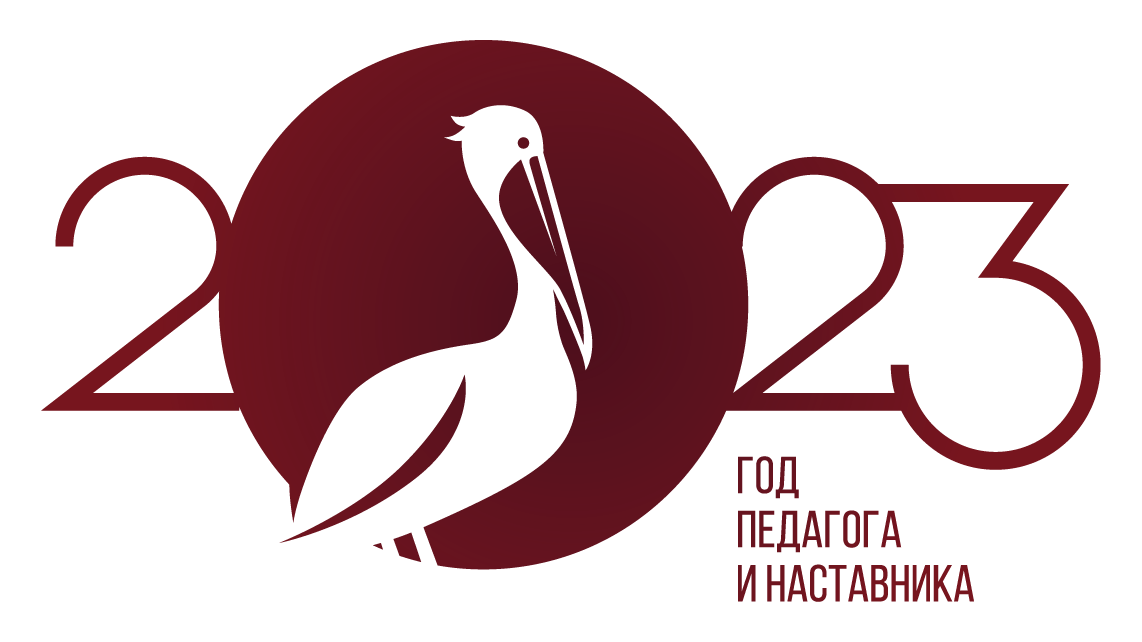 ПРОГРАММАМуниципального образовательного форума«ПРО.Образование-64. Векторы развития. Ртищевский район» 28-29 августа  2023 г.г. РтищевоРегламент работы:28, 29  августа 2023  года 28 августа 2023 года   – заседания районных методических объединений учителей – предметников, работа стратегических площадок. Место проведения: МОУ «СОШ №7 г. Ртищево Саратовской области».29 августа 2023 года – пленарное заседание. Место проведения: МКУ ГКЦ 28 августа 2023 годаПовестка заседания районных методических объединений учителей – предметников и стратегических площадок.9-00 – 10-00, секция  учителей ОБЖ10-00 -12-00, все секции Место проведения:  МОУ «СОШ №7 г. Ртищево Саратовской области».Категория участников:  Руководители ШМО учителей начальных классов, математики, русского языка и литературы, иностранного языка, учителя истории, географии, химии и биологии, физики, искусства, технологии, информатики, ОБЖ, физической культуры, школьные библиотекари, педагоги -  психологи и социальные педагоги.   Результаты работы учителя по достижению планируемых результатов освоения основной образовательной программы НОО, ООО, СОО. Качество подготовки  школьников к олимпиаде. Система работы с одаренными обучающимися. Ключевые инструменты обеспечения единого образовательного пространства. ФООП.Год педагога и наставника: достижения, проблемы, перспективы. Профессиональные конкурсы – инструменты профессионального развития. Цифровизация образования: внедрение в учебный процесс государственных информационных систем. Сферум.Цели и задачи работы РМО на 2023/2024 учебный год. Утверждение плана работы. 28  августа 2023 годаПрограмма стратегических  площадок форумаМесто проведения:  МОУ «СОШ №7 г. Ртищево Саратовской области».Время проведения: 12-00 - 14-00Стратегическая площадка №1 «Воспитание и формирование ценностей»Категория участников: Заместители руководителей по воспитательной работе,  руководители ШМО классных руководителей, советники директоров по воспитанию.Модератор: Дякина Ю.А., методист МКУ «МЦОКО».Спикеры: Белоусова А.А., Шувакина Л.В., Герасимова Ж.Н., Леус Л.Н., Бычкова Е.В., Иванова В.А.Обсуждаемые вопросы: «Развитие Общероссийского общественно-государственного движения детей и молодежи «Движение первых»: первые шаги и результаты» Шувакина Л.В, муниципальный куратор общероссийского общественно-государственного движения детей и молодежи «Движение первых»:  «Реализация проекта «Советник директора по воспитанию и взаимодействию с детскими общественными объединениями»,Белоусова А.А., муниципальный куратор советников по воспитанию и взаимодействию с детскими общественными объединениями.«Проведение внеурочных занятий «Разговоры о важном». Результаты реализация проекта», Бычкова Е.В., заместитель директора по воспитательной работе МОУ «СОШ №7 г. Ртищево». «Развитие муниципальной системы военно-патриотического воспитания: диалог о главном», Герасимова Ж.Н.. заместитель директора  по воспитательной работе МАОУ «СОШ №8 г. Ртищево».«Система организации профессиональной ориентации обучающихся», Иванова В.А., ведущий специалист управления общего образования.«Социальный проект как инструмент развития социальной активности обучающихся и педагогов», Леус Л.Н.,  советник директора по воспитанию и взаимодействию с детскими общественными объединениями.. Стратегическая площадка №2  «Единое образовательное пространство как механизм развития муниципальной системы образования»28 августа 2023 годаМесто проведения:  МОУ «СОШ №7 г. Ртищево Саратовской области».Время проведения: 12-00 - 14-00Модератор: МКУ «МЦОКО».Спикеры: Щаднева  М.А., Бакиева Г.А., Желудкова Л.В.Категория участников: Заместители руководителей по учебно –воспитательной работе, молодые педагоги, руководители школьных методических советов и ШМО, руководители РМООбсуждаемые вопросы: «Календарь событий Года педагога и наставника», Болтова Л. В., начальник МКУ «МЦОКО»;«Инструменты создания единого образовательное пространства как механизм развития муниципальной с системы образования». Щаднева М.А., заместитель директора по УВР МОУ «СОШ №9 г. Ртищево». «Наставничество – залог успеха молодого педагога», Желудкова Л.В., заместитель директора по учебно - воспитательной работе МОУ «СОШ №2 г. Ртищево» «Профессиональные конкурсы - инструмент профессионального развития и построения карьеры»,  Бакиева Г.А. заместитель директора по учебно - воспитательной работе  МОУ «СОШ №1 г. Ртищево»  Об организации инновационной деятельности в 2023/2024 учебном году,  Болтова Л.В., начальник МКУ «МЦОКО». Стратегическая площадка №3  «Обновление содержания дополнительного образования»28 августа 2023 годаВремя проведения:  12-00 - 14-00Место проведения:  МОУ «СОШ №7 г. Ртищево Саратовской области».Модератор: Абапова О.А., директор МУДО «СЮТ» г. Ртищево Саратовской областиСпикеры: Потапова Т.С., Машкова Е.А., Кузнецова А.С., Шувакина Л.В., Шефер А.А.Категория участников:  руководители учреждений дополнительного образования, педагоги-организаторы «Точек Роста», педагоги дополнительного образования, методисты   Обсуждаемые вопросы: Переход от персонифицированного дополнительного образования детей к социальному заказу. Внедрение социального заказа в дополнительном образовании Саратовской области, Абапова О.А., директор МУ ДО СЮТ.Особенности разработки дополнительных общеобразовательных общеразвивающих программ и приоритетные формы реализации программ.  Потапова Т.С., методист МУ ДО СЮТ.Развитие воспитательного потенциала системы образования как ключевое условие укрепления национального суверенитета.Духовно нравственное и гражданско-патриотическое воспитание детей. Акальмаз О.М., и.о. директора МУ ДО ДДТ «Гармония».Модели профориентационной работы в учреждении дополнительного образования. Машкова Е.А., Кузнецова А.С., педагоги дополнительного образования МУ ДО СЮТ.Реализация дополнительных общеобразовательных общеразвивающих программ для детей с ОВЗ.  Точка роста МОУ «СОШ №1 г. Ртищево», Шефер А.А., педагог – организатор МОУ «СОШ №1 г. Ртищево». Взаимодействие учреждений дополнительного образования с кураторами проекта «Навигаторы детства» и «Движение первых» Шувакина Л.В. муниципальный куратор общероссийского общественно-государственного движения детей и молодежи «Движение первых». Стратегическая площадка №4  «Качество дошкольного образования.  Вызовы, тренды, перспективы».Место проведения:  ЦРР МДОУ «Детский сад №1 «Мечта»28 августа 2023 года,  10-00 -12-00Спикер: Маслова М.Д., главный специалист управления общего образования администрации Ртищевского муниципального района.  Модераторы: Москвичева О.В., Никитина И.С., Симонова Г.К., Комардина Н.В., Садовщикова С.А. Категория участников: руководители и старшие воспитатели МДОУ. Обсуждаемые вопросы:Анализ работы дошкольных образовательных учреждений Ртищевского муниципального района за 2022-2023 учебный год и результаты мониторинговых исследований. Инструменты создания единого образовательного пространства в детском саду.   Маслова М.Д., главный специалист управления общего образования администрации Ртищевского района  «Профессиональные конкурсы - инструмент профессионального развития и построения карьеры»,  Никитина И.С., старший воспитатель МДОУ «Детский сад №5  Сказка».Формирование ценностных ориентаций дошкольников. Гражданско-патриотическое воспитание в детском саду., Садовщикова С.А., старший воспитатель МДОУ «Детский сад № 2 «Пчёлка».Реализация программы «Познаю красоту души» в системе духовно-нравственного воспитания дошкольников», Симонова Г.К., заведующий МДОУ«Детский сад №3 «Солнышко».Ранняя профориентация дошкольников. Проблемы. Перспективы. Решения». Комардина Н.А., заведующий  ЦРР  МДОУ «Детский сад №1  «Мечта». О реализации ФООП ДО.  Москвичева О.В., заведующий МДОУ«Детский сад №7 «Журавушка».29 августа 2023Пленарное заседаниеМесто проведения:  МУК ГКЦ Время проведения: 29.08.2023,14-00Категория участников: руководители ОО, педагоги – наставники, молодые специалисты, представители педагогических династий, награждаемыепедагоги.Спикеры: Жуковский А.В., Рудаева С.В.Модераторы:  Белоусова А.А., Марочкина Н.А., Козлова Е. Приветственное слово главы Ртищевского муниципального района А.В. Жуковского участникам форума. Доклад начальника  управления общего образования администрации Ртищевского муниципального района  Рудаевой Светланы Владимировны:   «Год педагога и наставника в Ртищевском муниципальном районе: основные результаты и направления развития.«Учитель -наставник. Роль -конкурсов профессионального мастерства в профессиональном развитии педагога», Марочкина Н.А., член регионального методического актива классных руководителей, учитель английского языка МОУ «СОШ №1 г. Ртищево».«Реализация проекта «Советник директора по воспитанию и взаимодействию с детскими общественными объединениями» в Ртищевском муниципальном районе», муниципальный куратор советников по воспитанию и взаимодействию с детскими общественными объединениями. Награждение лучших образовательных организаций, педагогических работников и технических сотрудников. 